Аннотация к дополнительной общеразвивающей образовательной программе естественнонаучной направленности «Школа юного исследователя»1. Цель реализации программы. Способствовать формированию познавательных интересов детей через опытно-экспериментальную деятельность. 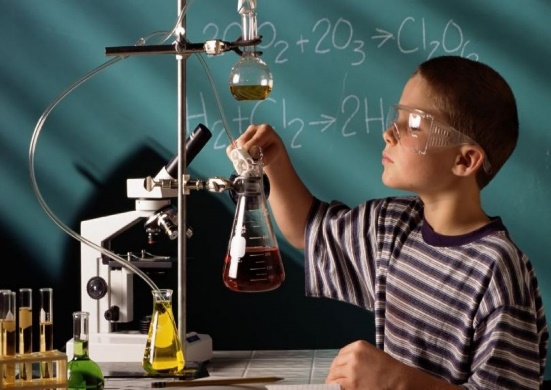 2. Программа разработана в соответствии с:- Федерального Закона Российской Федерации от 29.12.2012 г. № 273 «Об образовании в Российской Федерации»; - Приказа Министерства образования и науки Российской Федерации от 29 августа 2013 г. № 1008 «Об утверждении порядка организации и осуществления образовательной деятельности по дополнительным общеобразовательным программам»; - Сан-Пин к устройству, содержанию и организации режима работы образовательных организаций дополнительного образования детей (утверждено постановлением Главного государственного санитарного врача РФ от 04.07.2014г. №41)- Методических рекомендаций по проектированию общеразвивающих программ (включая разноуровневые программы) (Приложение к письму Департамента государственной политики в сфере воспитания детей и молодежи Министерства образования и науки РФ от 18.11.2015 № 09-3242), Примерными требованиями к программам дополнительного образования детей (Приложение к письму Департамента молодежной политики, воспитания и социальной поддержки детей Минобрнауки России от 11.12.2006 № 06-1844).  3. Задачи программы. Обучающие:изучение физических, химических, биологических и географических процессов и явлений в природе;расширение представлений детей об окружающем мире через знакомство с элементарными знаниями из различных областей наук: физики, химии, биологии, астрономии, географии и экологии;формирование умение проводить опыты и эксперименты и анализировать свою работу Развивающие:развитие навыков исследовательской деятельности;развитие навыков работы с различными источниками;применение навыков полученных знаний в повседневной жизни. Воспитательные:воспитание патриотического отношения к отечественной науке;воспитание у обучающихся миролюбия, принятия и понимания других людей, умения позитивно с ними взаимодействовать.Срок освоения программы: 4 месяца – 36 часов.Режим занятий с конкретной группой учащихся: 2 раза в неделю (по 1 академическому часу).Адресат программы. Возраст обучающихся (от 7 до 10 лет) После завершения обучения по программе «Школа юного исследователя» занимающие получают Сертификат об обучении по дополнительной общеразвивающей образовательной программе естественнонаучной направленности в объеме 36 часов.